 TNAAU Region 1 Championship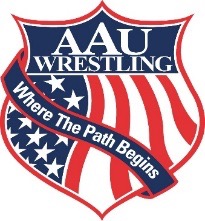 February 29th, 2020
A TEAMTN AAU Wrestling Tournament
Hosted by Heritage
Science Hill High School1509 John Exum ParkwayJohnson City, Tennessee 37604Event Schedule is as follows:Weigh-ins: February 28th, Friday Night Only, 6-8 PM. SATELLITE WEIGH IN LOCATIONS WILL BE POSTED ON TRACK INFO PAGE. All wrestlers must show AAU card at weigh in time.Weigh-ins will be done in singlets with a one-pound allowance only. NO WEIGHT CUTTING AT WEIGH-INSSkin Checks will take place for morning session between 7:00 am – 7:30 amAfternoon session between 12:00 pm – 12:30 pmGIRLS DIVISION:  There will be an Open Girls Division.  It will be grouped based on weight.  Girls will have to weigh-in at satellite weigh-in sights. Girls may wrestle in both.If a girl chooses to wrestle in the Boys Division they are wrestling to qualify for the boys tournament at state. If they place in the top 4 they qualify for state.Morning Session: Tots, Bantams, Juniors and Girls:  Scratch Meeting at 7:30 Wrestling starts at 8:00 AMAfternoon Session: Midgets and MS/Schoolboy:  Scratch Meeting at 12:30 Wrestling starts at Approx. 1:00
Tournament Information for Kids of the following ages:Wrestlers can only wrestle one weight and one age group.  Whatever you wrestle at region is what you have to wrestle at state.
Tot 2014 or after
Bantam 2012/2013
Midget 2010/2011
Junior/Novice 2008/2009
Middle School/Schoolboy 2005/2006/2007 *no 9th gradersTot: 35, 40, 45, 50, 55, HWT 75
Bantam: 40, 45, 50, 55, 60, 65, 70, 75, 80, 90, HWT 125
Midget: 50, 55, 60, 65, 70, 75, 80, 85, 90, 95, 103, 112, 120, 130, HWT 175 
Junior / Novice: 60, 65, 70, 75, 80, 85, 90, 95, 100, 105, 112, 120, 130, 140, HWT 205
MS / School Boy: 70,75, 80, 85, 90, 95, 100, 105, 110, 115, 120, 125, 130, 135, 140, 145, 152, 160, 171, 189, 220, 250  Mandatory Registration online @ www.trackwrestling.comBy this date: THURSDAY, February 27th, 2020 11:00 pm ESTThere will be NO Late Registration.  Wrestlers must be registered before cutoff.  NO EXCEPTIONSMIDGET, JUNIOR AND MIDDLE SCHOOL QUALIFY TOP FOUR. TOT AND BANTAM ARE OPEN.THERE WILL BE TRUE SECOND.Medals will be awarded to top 4 only in all brackets.Registration Cost: $20.00 plus current AAU membership card is required.Admission: $ 6.00 Adults and $ 3.00 StudentsCoaches Entry: Current AAU membership card required to be on the floor coaching an athlete. 
1 coach per 5 wrestlers not to exceed 8 coaches per club. Extra coaches bands available for $10.00 per band. NO EXCEPTIONS!Only individuals with Coaches bands will be permitted in the mat area.Clubs please email coaches list to dellmdavis19@gmail.com by Wednesday February 26th, 2020This event is sanctioned by the Amateur Athletic Union of the U. S., Inc.
All participants must have a current AAU membership.
AAU membership may not be included as part of the entry fee to the event.
AAU membership must be obtained before the competition begins.
Participants are encouraged to visit the AAU web site www.aausports.org to obtain their membership.FOR ADDITIONAL INFORMATION CONTACT:
Tournament Director – Denise Davis - dellmdavis19@gmail.com(865)556-7599 text first if no response call 